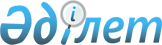 О технических условиях передачи данных таможенной статистики внешней торговли и статистики взаимной торговли товарамиРешение Комиссии таможенного союза от 16 августа 2011 года № 772

      Комиссия Таможенного союза решила:



      1. Утвердить технические условия передачи данных таможенной статистики внешней торговли и статистики взаимной торговли товарами (прилагаются).



      2. Признать утратившим силу Решение Комиссии Таможенного союза от 18 июня 2010 года № 303 «О технических условиях передачи данных таможенной статистики внешней торговли и статистики взаимной торговли товарами».



      3. Настоящее Решение вступает в силу с 1 октября 2011 года.Члены Комиссии Таможенного союза:

УТВЕРЖДЕНЫ       

Решением Комиссии    

Таможенного союза    

от 16 августа 2011 года № 772 

Технические условия передачи данных таможенной статистики

внешней торговли и статистики взаимной торговли товарами

      1. Соглашением о ведении таможенной статистики внешней торговли и статистики взаимной торговли товарами от 25 января 2008 года и Протоколом о порядке передачи данных статистики внешней торговли и статистики взаимной торговли предусмотрена передача в Центр таможенной статистики Комиссии Таможенного союза (далее – Центр статистики) данных таможенной статистики внешней торговли и статистики взаимной торговли товарами уполномоченными органами государств – членов Таможенного союза, ответственными за предоставление этих данных (далее – уполномоченные органы Сторон).



      Целью настоящего документа является установление для уполномоченных органов Сторон единых правил подготовки и передачи в Центр статистики, а также в уполномоченные органы Сторон данных таможенной статистики внешней торговли и статистики взаимной торговли товарами.



      2. При каждой передаче данных таможенной статистики внешней торговли в Центр статистики и в уполномоченные органы Сторон необходимо направить по 2 файла:



      файл данных таможенной статистики внешней торговли, содержащий подробные данные о внешней торговле товарами за отчетный период. Структура наименования файла и форматы полей описаны в Приложении 1;



      файл общего объема внешней торговли, содержащий общую стоимость по каждому направлению перемещения товаров (экспорт и импорт), охваченному файлом данных таможенной статистики внешней торговли, за каждый месяц отчетного периода. Структура наименования файла и форматы полей описаны в Приложении 2.



      Таким образом, каждый файл данных таможенной статистики внешней торговли должен сопровождать файл общего объема внешней торговли. Файл общего объема внешней торговли предназначен для контроля полноты получения информации.



      Кроме того, в Центр статистики и в уполномоченные органы Сторон ежемесячно одновременно с данными таможенной статистики внешней торговли направляются файлы (справочники) товаров и стран, структура наименований и форматы полей которых описаны в Приложении 5.



      3. При каждой передаче данных статистики взаимной торговли в Центр статистики и в уполномоченные органы Сторон необходимо направить по 2 файла:



      файл данных статистики взаимной торговли, содержащий подробные данные о взаимной торговле товарами за отчетный период. Структура наименования файла и форматы полей описаны в Приложении 3;



      файл общего объема взаимной торговли, содержащий общую стоимость по каждому направлению перемещения товаров (экспорт и импорт), охваченному файлом данных статистики взаимной торговли, за каждый месяц отчетного периода. Структура наименования файла и форматы полей описаны в Приложении 4.



      Таким образом, каждый файл данных статистики взаимной торговли должен сопровождать файл общего объема взаимной торговли. Файл общего объема взаимной торговли предназначен для контроля полноты получения информации.



      Кроме того, в Центр статистики и в уполномоченные органы Сторон ежемесячно одновременно с данными статистики взаимной торговли направляются файлы (справочники) товаров и стран, структура наименований и форматы полей которых описаны в Приложении 5.



      4. Все файлы, направляемые в Центр статистики и в уполномоченные органы Сторон, должны иметь формат dBASE не выше версии IV.



      5. Файлы следующих данных:



      таможенной статистики внешней торговли,



      общего объема внешней торговли,



      статистики взаимной торговли,



      общего объема взаимной торговли



      должны направляться в Центр статистики и в уполномоченные органы Сторон ежемесячно на 40-й день после отчетного периода и содержать актуализированные данные за период с начала года (помесячно).



      Файлы, содержащие актуализированные данные за предыдущий год в целом (помесячно), а также соответствующие файлы (справочники) товаров и стран должны быть направлены в Центр статистики и в уполномоченные органы Сторон на 180-й день после его окончания.



      6. Все данные, упомянутые в настоящем документе, направляются в Центр статистики и в уполномоченные органы Сторон электронной почтой либо на оптическом носителе. Адрес электронной почты Центра статистики для направления данных – stat@tsouz.ru.



      Пересылку файлов необходимо осуществлять в заархивированном виде (архиватор WinZip) по 2 файла: файл данных таможенной статистики внешней торговли (статистики взаимной торговли) и файл общего объема таможенной статистики внешней торговли (статистики взаимной торговли). В теме (subject) сообщения электронной почты необходимо указать вид торговли «внешняя торговля» («взаимная торговля»), отчетный период и наименование страны, направляющей данные.



      Например, архив, содержащий файл данных таможенной статистики внешней торговли и файл общего объема внешней торговли за январь-ноябрь 2012 года (помесячно), посылаемый уполномоченным органом Республики Казахстан, должен иметь в окне сообщения следующий текст: «Внешняя торговля_112012_KZ»; архив, содержащий файл данных статистики взаимной торговли и файл общего объема взаимной торговли за январь-март 2013 года (помесячно), посылаемый уполномоченным органом Российской Федерации, должен иметь в окне сообщения следующий текст: «Взаимная торговля_032013_RU».



      Одновременно с архивами данных направляется архив справочников, перечисленных в Приложении 5.



      Вместе с данными направляется текстовый файл, в котором сообщается, какие данные и за какой период посылаются. Ответственные контактные лица Центра статистики и уполномоченных органов Сторон подтверждают получение данных либо сообщают об ошибках при передаче с просьбой направить данные повторно.



      7. Уполномоченные органы Сторон направляют в Центр статистики и в уполномоченные органы Сторон списки ответственных контактных лиц с указанием служебных телефонов и адресов электронной почты для направления данных и переписки, а также уведомляют Центр статистики и уполномоченные органы Сторон о любых изменениях в списках ответственных контактных лиц.



      8. При выявлении ошибок в процессе обработки в Центре статистики поступивших от уполномоченных органов Сторон данных (ошибки в структуре файлов, ошибки, выявленные при форматно-логическом контроле) администраторы Центра статистики не позднее чем через три рабочих дня с даты получения данных информируют ответственных контактных лиц уполномоченных органов Сторон путем направления им по электронной почте протокола форматно-логического контроля.



      Ответственные контактные лица уполномоченных органов Сторон не позднее чем через десять рабочих дней с даты получения протокола форматно-логического контроля в установленном настоящими техническими условиями порядке направляют в Центр статистики уточненные данные либо пояснения по протоколу форматно-логического контроля.



      При непоступлении в Центр статистики в вышеуказанный срок уточненных данных либо пояснений по протоколу форматно-логического контроля дальнейшая переписка по существу выявленных ошибок осуществляется в порядке, установленном для общего документооборота.

Приложение 1 

Структура файла данных таможенной статистики внешней торговли

      Файл данных таможенной статистики внешней торговли должен иметь следующее наименование: eXX_ MM_YYYY.dbf, где



      e – признак таможенной статистики внешней торговли (external trade);



      XX – признак государства – члена Таможенного союза:

            BY – Республика Беларусь,

            KZ – Республика Казахстан,

            RU – Российская Федерация;



      MM – цифровое обозначение последнего месяца периода, за который направляются данные;



      YYYY – цифровое обозначение года, за период которого направляются данные.



      Например, файл данных таможенной статистики внешней торговли за январь-октябрь 2011 года (помесячно), направляемый уполномоченным органом Республики Беларусь, должен иметь следующее наименование: eBY_10_2011.dbf.



      В таблице приведена структура файла данных таможенной статистики внешней торговли (eXX_MM_YYYY.dbf):

      Примечания:



      Если из кода товара известны только первые 4 знака, то оставшиеся после известных знаков байты (до 10) заполняются пробелами.



      Коды стран должны соответствовать действующему классификатору стран мира (решение Комиссии Таможенного союза от 20 сентября 2010 г. № 378) (далее – Решение КТС № 378) с учетом особенностей, применяемых в государстве – члене Таможенного союза, направляющем данные.



      Если код какой-либо страны неизвестен, то в соответствующих полях (5, 6, 7 либо 8) проставляется «00» (два нуля).



      Коды видов транспорта на границе должны соответствовать действующему классификатору видов транспорта и транспортировки товаров (Решение КТС № 378).



      Если вид транспорта на границе неизвестен, то поле 9 не заполняется.



      Вес нетто и количество товара в дополнительной единице измерения указываются в целых числах. Десятичные знаки не допускаются, но допускается значение «0».



      Для сведений ограниченного распространения поля 1-3, 5-8, 13 заполняются в общем порядке. В поле 4 указывается условный код «9999999999», поля 9, 10 не заполняются, в полях 11, 12 указывается значение «0».

Приложение 2 

Структура файла общего объема внешней торговли

      Файл данных общего объема внешней торговли должен иметь следующее наименование: tXX_MM_YYYY.dbf, где



      t – признак общего объема внешней торговли (total);



      XX – признак государства – члена Таможенного союза:

            BY – Республика Беларусь,

            KZ – Республика Казахстан,

            RU – Российская Федерация;



      MM – цифровое обозначение последнего месяца периода, за который направляются данные;



      YYYY – цифровое обозначение года, за период которого направляются данные.



      Например, файл общего объема внешней торговли за январь 2012 года, направляемый уполномоченным органом Российской Федерации, должен иметь следующее наименование: tRU_01_2012.dbf.



      В таблице приведена структура файла общего объема внешней торговли (tXX_MM_YYYY.dbf):

      Примечание:



      Суммарная статистическая стоимость по каждому направлению перемещения товаров (экспорт и импорт), получаемая путем суммирования данных поля G3 по всем строкам файла данных таможенной статистики внешней торговли за каждый месяц отчетного периода, должна быть равна соответствующей суммарной статистической стоимости, указанной в файле общего объема внешней торговли.

Приложение 3 

Структура файла данных статистики взаимной торговли

      Файл данных статистики взаимной торговли должен иметь следующее наименование: iXX_MM_YYYY.dbf, где



      i – признак статистики взаимной торговли товарами (internal trade);



      XX – признак государства – члена Таможенного союза:

            BY – Республика Беларусь,

            KZ – Республика Казахстан,

            RU – Российская Федерация;



      MM – цифровое обозначение последнего месяца периода, за который направляются данные;



      YYYY – цифровое обозначение года, за период которого направляются данные.



      Например, файл данных статистики взаимной торговли за январь-апрель 2012 года (помесячно), направляемый уполномоченным органом Республики Казахстан, должен иметь следующее наименование: iKZ_04_2012.dbf.



      В таблице приведена структура файла данных статистики взаимной торговли (iXX_MM_YYYY.dbf):

      Примечания:



      Если из кода товара известны только первые 4 (6, 8) знаков, то оставшиеся после известных знаков байты (до 10) заполняются пробелами.



      Коды стран должны соответствовать действующему классификатору стран мира (Решение КТС № 378) с учетом особенностей, применяемых в государстве – члене Таможенного союза, направляющем данные.



      Если код какой-либо из стран неизвестен, то в соответствующих полях (5, 6, 7 либо 8) проставляется «00» (два нуля).



      Вес нетто и количество товара в дополнительной единице измерения указываются в целых числах. Десятичные знаки не допускаются, но допускается значение «0».



      В поле G3 указывается стоимость в долларах США, в поле G4 – стоимость в единицах национальной валюты (для Республики Беларусь – в тысячах единиц национальной валюты).



      Для сведений ограниченного распространения поля 1-3, 5-8, 12, 13 заполняются в общем порядке. В поле 4 указывается условный код «9999999999», поле 9 не заполняется, в полях 10, 11 указывается значение «0».

Приложение 4 

Структура файла общего объема взаимной торговли

      Файл данных общего объема взаимной торговли должен иметь следующее наименование: sXX_MM_YYYY.dbf, где



      s – признак общего объема взаимной торговли (summary);



      XX – признак государства – члена Таможенного союза:

            BY – Республика Беларусь,

            KZ – Республика Казахстан,

            RU – Российская Федерация;



      MM – цифровое обозначение последнего месяца периода, за который направляются данные;



      YYYY – цифровое обозначение года, за период которого направляются данные.



      Например, файл общего объема взаимной торговли за январь-июль 2011 года (помесячно), направляемый уполномоченным органом Республики Казахстан, должен иметь следующее наименование: sKZ_07_2011.dbf.



      В таблице приведена структура файла общего объема взаимной торговли (sXX_MM_YYYY.dbf):

      Примечание:



      Суммарная стоимость по каждому направлению перемещения товаров (экспорт и импорт), получаемая путем суммирования данных полей G3 и G4 по всем строкам файла данных статистики взаимной торговли за каждый месяц отчетного периода, должна быть равна соответствующей суммарной стоимости, указанной в файле общего объема взаимной торговли.

Приложение 5 

Структура файлов (справочников) товаров и стран

      Файл (справочник) товаров должен иметь следующее наименование: stov_XX.dbf, где XX – признак государства – члена Таможенного союза:

            BY – Республика Беларусь,

            KZ – Республика Казахстан,

            RU – Российская Федерация.



      В таблице приведена структура файла (справочника) товаров (stov_XX.dbf):

      Файл (справочник) стран должен иметь следующее наименование: sstr_XX.dbf, где XX – признак государства – члена Таможенного союза:

            BY – Республика Беларусь,

            KZ – Республика Казахстан,

            RU – Российская Федерация.



      В таблице приведена структура файла (справочника) стран (sstr_XX.dbf):
					© 2012. РГП на ПХВ «Институт законодательства и правовой информации Республики Казахстан» Министерства юстиции Республики Казахстан
				От Республики

БеларусьОт Республики

КазахстанОт Российской

ФедерацииС. РумасУ. ШукеевИ. ШуваловНомер

поляИмя поляТип поляРазмерность

поляСмысловое содержание1KSСимвольный2Код страны, направляющей данные

(Республика Беларусь – BY,

Республика Казахстан – KZ,

Российская Федерация – RU)2MYСимвольный6Цифровое обозначение месяца и года

(первые 2 цифры – месяц, последние 4

цифры – год). Пример заполнения поля: май

2012 года – ‘052012’.3EIСимвольный1Признак направления перемещения

(экспорт – E, импорт – I)4KTOVСимвольный10Код товара согласно единой Товарной

номенклатуре внешнеэкономической

деятельности Таможенного союза (далее –

ТН ВЭД ТС) (10 знаков)5KSNСимвольный2Код страны назначения (для импорта – код

страны, направляющей данные)6KSPСимвольный2Код страны происхождения7KSOСимвольный2Код страны отправления (для экспорта –

код страны, направляющей данные)8KTSСимвольный2Код торгующей страны9KVTСимвольный2Код вида транспорта на границе10KEIСимвольный3Код дополнительной единицы измерения

согласно ТН ВЭД ТС11G1Числовой17Вес нетто (кг)12G2Числовой17Количество товара в дополнительной

единице измерения13G3Числовой17Статистическая стоимость (в долларах США)Номер

поляИмя поляТип поляРазмерность

поляСмысловое содержание1KSСимвольный2Код страны, направляющей данные

(Республика Беларусь – BY,

Республика Казахстан – KZ,

Российская Федерация – RU)2MYСимвольный6Цифровое обозначение месяца и года

(первые 2 цифры – месяц, последние 4

цифры – год). Пример заполнения поля:

июнь 2011 года – ‘062011’.3EIСимвольный1Признак направления перемещения

(экспорт – E, импорт – I)4G3Числовой17Суммарная статистическая стоимость

(в долларах США)Номер

поляИмя

поляТип поляРазмерность

поляСмысловое содержание1KSСимвольный2Код страны, направляющей данные

(Республика Беларусь – BY,

Республика Казахстан – KZ,

Российская Федерация – RU)2MYСимвольный6Цифровое обозначение месяца и года

(первые 2 цифры – месяц, последние 4

цифры – год). Пример заполнения поля: май

2012 года – ‘052012’.3EIСимвольный1Признак направления перемещения (экспорт

– E, импорт – I)4KTOVСимвольный10Код товара согласно ТН ВЭД ТС (10 знаков)5KSNСимвольный2Код страны назначения (для импорта – код

страны, направляющей данные)6KSPСимвольный2Код страны происхождения7KSOСимвольный2Код страны отправления (для экспорта –

код страны, направляющей данные)8KTSСимвольный2Код торгующей страны9KEIСимвольный3Код дополнительной единицы измерения

согласно ТН ВЭД ТС10G1Числовой17Вес нетто (кг)11G2Числовой17Количество товара в дополнительной

единице измерения12G3Числовой17Стоимость (в долларах США)13G4Числовой20Стоимость (в единицах национальной

валюты) (для Республики Беларусь –

в тысячах единиц национальной валюты)Номер

поляИмя поляТип поляРазмерность

поляСмысловое содержание1KSСимвольный2Код страны, направляющей данные

(Республика Беларусь – BY,

Республика Казахстан – KZ,

Российская Федерация – RU)2MYСимвольный6Цифровое обозначение месяца и года

(первые 2 цифры – месяц, последние 4

цифры – год). Пример заполнения поля:

январь 2012 года – ‘012012’.3EIСимвольный1Признак направления перемещения

(экспорт – E, импорт – I)4G3Числовой17Суммарная стоимость (в долларах США)5G4Числовой20Суммарная стоимость (в единицах

национальной валюты) (для Республики

Беларусь – в тысячах единиц

национальной валюты)Номер

поляИмя поляТип поляРазмерность

поляСмысловое содержание1KTOVСимвольный10Код товара согласно ТН ВЭД ТС2NTOVСимвольный255Наименование товараНомер

поляИмя поляТип поляРазмерность

поляСмысловое содержание1KSСимвольный2Код страны2NSСимвольный150Наименование страны